Bird watching challenge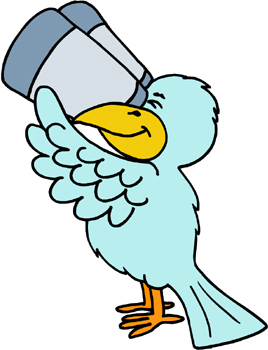 